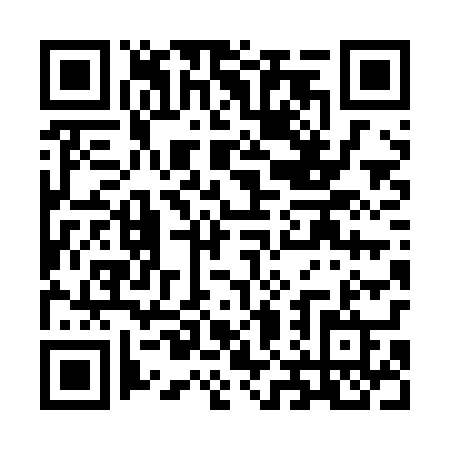 Ramadan times for Ostrowki, PolandMon 11 Mar 2024 - Wed 10 Apr 2024High Latitude Method: Angle Based RulePrayer Calculation Method: Muslim World LeagueAsar Calculation Method: HanafiPrayer times provided by https://www.salahtimes.comDateDayFajrSuhurSunriseDhuhrAsrIftarMaghribIsha11Mon4:204:206:1512:023:535:505:507:3912Tue4:174:176:1312:023:545:525:527:4113Wed4:154:156:1112:023:565:545:547:4314Thu4:124:126:0812:013:575:555:557:4515Fri4:104:106:0612:013:595:575:577:4716Sat4:074:076:0412:014:005:595:597:4917Sun4:044:046:0112:014:026:016:017:5118Mon4:024:025:5912:004:036:036:037:5319Tue3:593:595:5612:004:056:056:057:5520Wed3:563:565:5412:004:066:066:067:5721Thu3:543:545:5211:594:076:086:087:5922Fri3:513:515:4911:594:096:106:108:0123Sat3:483:485:4711:594:106:126:128:0324Sun3:453:455:4411:584:126:136:138:0625Mon3:423:425:4211:584:136:156:158:0826Tue3:403:405:4011:584:146:176:178:1027Wed3:373:375:3711:584:166:196:198:1228Thu3:343:345:3511:574:176:216:218:1429Fri3:313:315:3311:574:196:226:228:1730Sat3:283:285:3011:574:206:246:248:1931Sun4:254:256:2812:565:217:267:269:211Mon4:224:226:2512:565:227:287:289:242Tue4:194:196:2312:565:247:297:299:263Wed4:164:166:2112:555:257:317:319:284Thu4:134:136:1812:555:267:337:339:315Fri4:104:106:1612:555:287:357:359:336Sat4:074:076:1412:555:297:377:379:367Sun4:034:036:1112:545:307:387:389:388Mon4:004:006:0912:545:317:407:409:419Tue3:573:576:0712:545:337:427:429:4310Wed3:543:546:0412:545:347:447:449:46